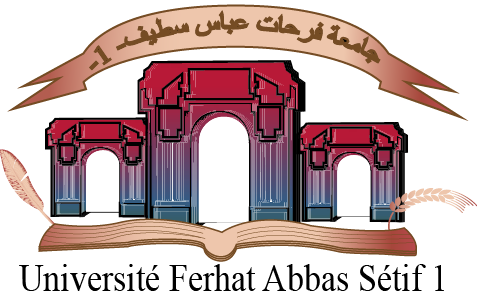 نيابة مديرية الجامعة المكلفة بالتكوين العالي في الطورين الأول والثانيوالتكوين المتواصل والشهادات والتكوين العالي في التدرجإســـتــمـــارة طـلـب الــتـحويـلرقم:					               بكالوريا قبــل  2017الإسم: ............................................................................................... اللــقـب: ...........................................................................................................................تاريخ ومكان الإزدياد: ......................................................................................................................................................................................................................العنوان: .............................................................................................................................................................................................................................................................بكالوريا  شعبة: ......................................................... ... سنة: ......................... رقم: ................ ................................. معدل:... ............ .......................مسجل حاليا في مؤسسة: ..........................................................................فرع: .......................................................................السنة ................................أطلب التحويل إلى جامعة سطيف1 ، فرع: ........................................................................................................السنة .................................................سبب التحويل: ................................................................................................................................................................................................................................................ملاحظة: على المؤسسة الأصلية التي تم فيها التسجيل الأولي أن تسلم للمعني ملفه فور تحصله على الموافقة  من المؤسسة المستقبلة. إمضاء الطالب (ة):نائب رئيس الجامعة المستقبلةنائب رئيس الجامعة المستقبلةالمؤسسة الأصليةالمؤسسة الأصلية الوثائق المطلوبة:                                       * نسخة من كشف نقاط البكالوريا.                         * نسخة من شهادة التسجيل     للسنة  الجامعية 2017/2018.                        * كشوف النقاط لسنوات الدراسة .                  * شهادة حسن السيرة.الوزارة الوصية (بالنسبة للطلبة الأجانب)الوزارة الوصية (بالنسبة للطلبة الأجانب)عميد الكلية / مدير المعهد ( بالنسبة لطلبة السنوات المتقدمة) الوثائق المطلوبة:                                       * نسخة من كشف نقاط البكالوريا.                         * نسخة من شهادة التسجيل     للسنة  الجامعية 2017/2018.                        * كشوف النقاط لسنوات الدراسة .                  * شهادة حسن السيرة.